Year 8 Science ‘at home learning’ resource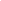 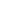 Write a list of 10 rules for being safe in a school laboratory Write a method for safely boiling 100ml of tap water. What equipment will you need? How will you carry it out?Explain why we must not eat or drink in a lab in an article to be placed in a school newsletter Design an experiment to  test how good different washing powders are at removing tomato sauce stains. Remember your IV, DV and control variables. Research who developed the scientific method and why this is important. Include what peer review is and why it is needed. Research 10 pieces of scientific apparatus and explain what they are used for. Make a list of key scientific words from A to Z. Write a paragraph on why science is important, what it has contributed to the world and your life. Explain why Earth has seasons.Define the terms star, constellation, galaxy, black hole, universe, light year.Explain why the term light year is used to measure distances in space.Draw a diagram of the heliocentric and geocentric models of the solar system. Compare and contrast them.Write a newspaper article about why Galileo Galilei was placed under house arrest. Write a Facebook profile about Nicolaus Copernicus and what he is famous for regarding the solar system.Describe the Earth’s magnetic field (you can use a diagram) and explain how a compass works to show what direction you are travelling in.Create some flashcards about the Earth and space topic.https://www.bbc.co.uk/bitesize/topics/z8c9q6f Write an acrostic poem about ‘combustion’.Define combustion. Write a word equation for the combustion of a fuel in oxygen.Research the Hindenburg disaster and create a bullet point summary of the key points including what caused it.Write word equations for the reaction of the following substances with oxygen.Copper, magnesium, sulphur, carbon, iron.Explain the concept of ‘conservation of mass’ in a chemical reaction.Describe the fire triangle and explain the different types of fire extinguisher available and which part of the fire triangle you would remove to put the fire out.Plan an experiment to test ‘How does the volume of a beaker affect the time a candle burns for?’Include the equipment you would use and why, variables and a method.What is incomplete combustion? What pollutants are produced? What affect do these pollutants have on people and the environment?